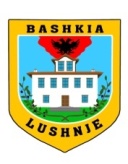 REPUBLIKA E SHQIPERISEBASHKIA LUSHNJE Adresa:Lagjia Kongresi Lushnjes             Tel:+355 35 22139              E-mail:bashkia_lushnje@yahoo.comNr ________Prot  				                                    Lushnje me _____/_____/2016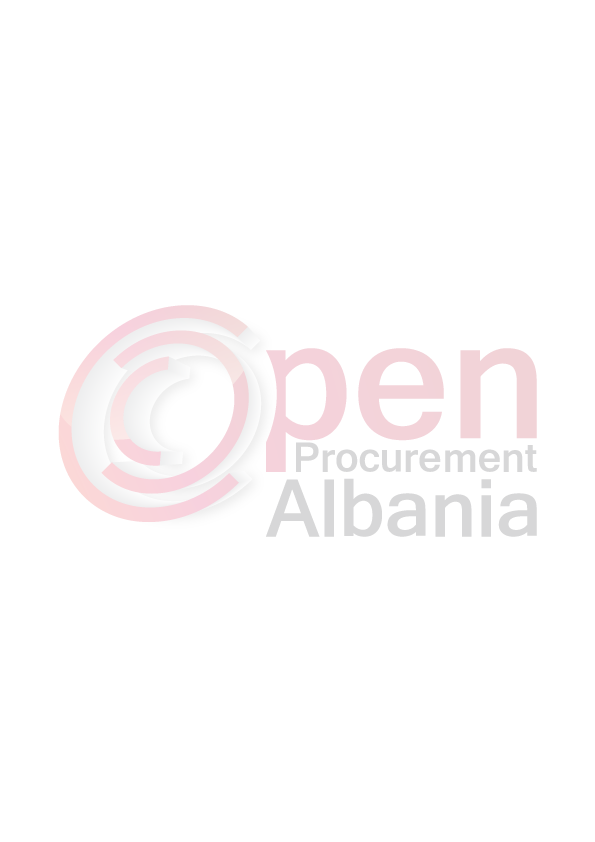 Drejtuar:	Agjencisë së Prokurimit PublikShëtitorja “Dëshmorët e Kombit”, Tiranë.Lenda :      FORMULARI I NJOFTIMIT TE KONTRATESAutoriteti Kontraktor:       Bashkia Lushnje , “Lagjia “Kongresi “ ,Lushnje,  Tel/Fax: 035 2 221 39 , E-mail: bashkia@lushnje.yahoo.com; 	             Adresa e Internetit: www.bashkialushnje.gov.al; Lloji i procedures se prokurimit: “Procedure e hapur   Elektronike”Objekti i prokurimit: ”Rotondo e Plugut –Postobllok  , Rruga e hyrjes Lushnje -Tirane             (faza e dyte )Fondi limit:   88 520  651   ( tetedhjete e tete milion   e peseqind e njezet mije e  gjashteqind e pesedhjete e nje )leke pa tvsh  nga ku vlera e financimit per vitin 2016 eshte 44 260 326  (dyzet e kater milion e dyqind e gjashtedhjete mije e  treqind e njezet e gjashte  ) leke pa tvsh.Burimi i financimit:          Buxheti i shtetit (  FZHR )  Investim  X , Shpenzim operativ Afati per kryerjen e punimeve:      135 (njeqind e  tridhjete e pese )  dite kalendarike Data e zhvillimit te tenderit: 06.06.2016, ora 09.00, Vendi: Bashkia e Lushnjes.Website i APP-së: www.app.gov.alAfati i fundit per pranimin e dokumentave: 06.06.2016 ora 09.00,Vendi:Bashkia e Lushnjes.Website i APP-së: www.app.gov.alTITULLARI I AUTORITETIT KONTRAKTOR  FATOS TUSHE